Постановлениеглавы администрации сельского поселения Среднематренский сельсоветДобринского муниципального района Липецкой области02.03.2009г                               с.Средняя Матренка                          № 5О мерах по обеспечению безопасности пропуска паводковых вод в 2009 году»      В целях обеспечения безопасности населения, обеспечению сохранности имущества всех форм собственности, заблаговременной готовности предприятия, учреждений, сил и средств в период весеннего паводка:1.Считать паводковый период с 10.03.2010 г по 15.04.2010г2.Создать противопаводковую комиссию в составе 7 человек ( приложение №1)3.Утвердить план мероприятий по обеспечению безаварийного пропуска паводковых вод ( приложение №2).4.Обеспечить заблаговременную подготовку противопаводковых работ.5.Принять меры по обеспечению безопасности и своевременному информированию населения.6.Ответственным лицом по проведению мероприятий по обеспечению безаварийного пропуска вод назначить главу администрации Гущину Нину Александровну.Глава администрации сельского поселенияСреднематренский сельсовет                                             Н.А.Гущина                                                         Приложение №2 к постановлению №5                                                         главы администрации сельского поселекния                                                         Среднематренский сельсовет от 02.03.2010Планмероприятий по обеспечению безаварийного пропуска паводковых вод в черте муниципального образования « Сельское поселение Среднематренский сельсовет»Владиславский В.Г.Приложение №1 к постановлению №1 главы сельского поселенияСреднематренский сельсоветОт 02.03.2010гПаводковая комиссиямуниципального образования «сельское поселение Среднематренский сельсовет»На период с 10.03.2010г по 15.04 2010гГущина Н.А.- глава администрации сельского поселения Среднематренский сельсовет, председатель комиссииЧлены комиссии:Курьянов В.В.- директор Липецкого филиала ОАО «ЦентрТелеком» (по согласованию)Полунин В.Е.- Директор МУП «ЖКХ» Добринского района (по согласованию)Чернышов А.П.- мастер Лебедянского участка Добринских РЭС Липецких электрических сетей ОАО «Липецкэнерго» (по согласованию)Яблонских И.Н.- участковый уполномоченный ОВД Добринского райнаОводкова М.Н.- директор МОУ СОШ с.Средняя МатренкаНижегородова Н.Д.- заведующая ФАП с.Средняя Матренка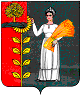 Постановлениеглавы администрации сельского поселения Среднематренский сельсоветДобринского муниципального района Липецкой области02.03.2010г                               с.Средняя Матренка                          № 4О мерах по обеспечению безопасности пропуска паводковых вод в 2010 году»      В целях обеспечения безопасности населения, обеспечению сохранности имущества всех форм собственности, заблаговременной готовности предприятия, учреждений, сил и средств в период весеннего паводка:1.Считать паводковый период с 10.03.2010 г по 15.04.2010г2.Создать противопаводковую комиссию в составе 7 человек ( приложение №1)3.Утвердить план мероприятий по обеспечению безаварийного пропуска паводковых вод ( приложение №2).4.Обеспечить заблаговременную подготовку противопаводковых работ.5.Принять меры по обеспечению безопасности и своевременному информированию населения.6.Ответственным лицом по проведению мероприятий по обеспечению безаварийного пропуска вод назначить главу администрации Гущину Нину Александровну.Глава администрации сельского поселенияСреднематренский сельсовет                                             Н.А.Гущина                                                         Приложение №2 к постановлению №4                                                         главы администрации сельского поселекния                                                         Среднематренский сельсовет от 02.03.2010Планмероприятий по обеспечению безаварийного пропуска паводковых вод в черте муниципального образования « Сельское поселение Среднематренский сельсовет»                                                                        Приложение №1 к постановлению  главы сельского поселенияСреднематренский сельсовет№4 от 02.03.2010гПаводковая комиссиямуниципального образования «сельское поселение Среднематренский сельсовет»На период с 10.03.2010г по 15.04 2010гГущина Н.А.- глава администрации сельского поселения Среднематренский сельсовет, председатель комиссииЧлены комиссии:Курьянов В.В.- директор Липецкого филиала ОАО «ЦентрТелеком» (по согласованию)Полунин В.Е.- Директор МУП «ЖКХ» Добринского района (по согласованию)Чернышов А.П.- мастер Лебедянского участка Добринских РЭС Липецких электрических сетей ОАО «Липецкэнерго» (по согласованию)Яблонских И.Н.- участковый уполномоченный ОВД Добринского райнаОводкова М.Н.- заведующая филиалом МОУ СОШ с.Верхняя Матренка в с.Средняя МатренкаНижегородова Н.Д.- заведующая ФАП с.Средняя МатренкаПОСТАНОВЛЕНИЕ администрации сельского поселения Среднематренский сельсоветДобринского муниципального района Липецкой области01.03.2011 г                               с.Средняя Матренка                          № 5О мерах по обеспечению безопасности пропуска паводковых вод в 2011 году»      В целях обеспечения безопасности населения, обеспечению сохранности имущества всех форм собственности, заблаговременной готовности предприятия, учреждений, сил и средств в период весеннего паводка, администрация сельского поселения постановляет:1.Считать паводковый период с 10.03.2011 г до окончания паводка2.Создать противопаводковую комиссию в составе 7 человек ( приложение №1)3.Утвердить план мероприятий по обеспечению безаварийного пропуска паводковых вод ( приложение №2).4.Обеспечить заблаговременную подготовку противопаводковых работ.5.Принять меры по обеспечению безопасности и своевременному информированию населения.6.Ответственным лицом по проведению мероприятий по обеспечению безаварийного пропуска вод назначить главу администрации Гущину Нину Александровну.Глава администрации сельского поселенияСреднематренский сельсовет                                             Н.А.Гущин                                                                  Приложение №2 к постановлению №5                                                         главы администрации сельского поселения                                                         Среднематренский сельсовет от 01.03.2011гПланмероприятий по обеспечению безаварийного пропуска паводковых вод в черте муниципального образования « Сельское поселение Среднематренский сельсовет»Приложение №1 к постановлению  главы сельского поселенияСреднематренский сельсовет№5 от 01.03.2011гПаводковая комиссиямуниципального образования «сельское поселение Среднематренский сельсовет»на период с 10.03.2011г по окончания паводкаГущина Н.А.- глава администрации сельского поселения Среднематренский сельсовет, председатель комиссииЧлены комиссии:Подугольников  В.Н.- командир отдельного пожарного спасательного поста с.Средняя Матренка  Свирид Е.Н.- инженер по трудоемким процессам ООО «Агробизнес»Злобин Е.В.- директор по развитию ООО «Агробизнес» Яблонских И.Н.- участковый уполномоченный ОВД Добринского районаБабкина Н.И.- заведующая филиалом МОУ СОШ с.Верхняя Матренка в с.Средняя МатренкаНижегородова Н.Д.- заведующая ФАП с.Средняя МатренкаВ Прокуратуру Добринского района   Администрация сельского поселения Среднематренский сельсовет на Ваш запрос за № 2д-11 от 11.03.2-11г по подготовке и проведению безаварийного весеннего паводка  сообщает следующее: принято постановление № 5 от 01.03.2011г «О мерах по обеспечению безопасности пропуска паводковых вод в 2011 году», создана противопаводковая комиссия и разработан план мероприятий по подготовке и проведению безаварийного весеннего паводка на территории сельского поселения (прилагается)Глава администрациисельского поселенияСреднематренский сельсовет                                                              Н.А.ГущинаПОСТАНОВЛЕНИЕ администрации сельского поселения Среднематренский сельсоветДобринского муниципального района Липецкой области14.03.2012 г                               с.Средняя Матренка                          № 20О мерах по обеспечению безопасности пропуска паводковых вод в 2012 году»      В целях обеспечения безопасности населения, обеспечению сохранности имущества всех форм собственности, заблаговременной готовности предприятия, учреждений, сил и средств в период весеннего паводка, администрация сельского поселения  постановляет:1.Считать паводковый период с 20.03.2012 г до окончания паводка2.Создать противопаводковую комиссию в составе 7 человек ( приложение №1)3.Утвердить план мероприятий по обеспечению безаварийного пропуска паводковых вод ( приложение №2).4.Обеспечить заблаговременную подготовку противопаводковых работ.5.Принять меры по обеспечению безопасности и своевременному информированию населения.6.Ответственным лицом по проведению мероприятий по обеспечению безаварийного пропуска вод назначить главу администрации Гущину Нину Александровну.Глава администрации сельского поселенияСреднематренский сельсовет                                             Н.А.Гущина                                                                 Приложение №2 к постановлению №20                                                         главы администрации сельского поселения                                                         Среднематренский сельсовет от 14.03.2012гПланмероприятий по обеспечению безаварийного пропуска паводковых вод в черте муниципального образования « Сельское поселение Среднематренский сельсовет»Приложение №1 к постановлению  администрации сельского поселенияСреднематренский сельсовет№20  от 14.03.2012гПаводковая комиссиямуниципального образования «сельское поселение Среднематренский сельсовет»на период с 20.03.2012г по окончания паводкаГущина Н.А.- глава администрации сельского поселения Среднематренский сельсовет, председатель комиссииЧлены комиссии:Подугольников  В.Н.- командир отдельного пожарного спасательного поста с.Средняя Матренка  Свирид Е.Н.- инженер по трудоемким процессам ООО «Агробизнес»Злобин Е.В.- директор по развитию ООО «Агробизнес» Яблонских И.Н.- участковый уполномоченный ОВД Добринского районаБабкина Н.И.- и.о. заведующей филиалом МБОУ СОШ с.Верхняя Матренка в с.Средняя МатренкаНижегородова Н.Д.- заведующая ФАП с.Средняя МатренкаПОСТАНОВЛЕНИЕ администрации сельского поселения Среднематренский сельсоветДобринского муниципального района Липецкой области16.03.2013 г                               с.Средняя Матренка                          № 22О мерах по обеспечению безопасности пропуска паводковых вод в 2013 году»      В целях обеспечения безопасности населения, обеспечению сохранности имущества всех форм собственности, заблаговременной готовности предприятия, учреждений, сил и средств в период весеннего паводка, администрация сельского поселения  постановляет:1.Считать паводковый период с 20.03.2013 г до окончания паводка2.Создать противопаводковую комиссию в составе 7 человек ( приложение №1)3.Утвердить план мероприятий по обеспечению безаварийного пропуска паводковых вод ( приложение №2).4.Обеспечить заблаговременную подготовку противопаводковых работ.5.Принять меры по обеспечению безопасности и своевременному информированию населения.6.Ответственным лицом по проведению мероприятий по обеспечению безаварийного пропуска вод назначить главу администрации Гущину Нину Александровну.Глава администрации сельского поселенияСреднематренский сельсовет                                             Н.А.Гущина                                                                 Приложение №2 к постановлению №22                                                         главы администрации сельского поселения                                                         Среднематренский сельсовет от 15.03.2013гПланмероприятий по обеспечению безаварийного пропуска паводковых вод в черте  сельского поселения Среднематренский сельсоветПриложение №1 к постановлению  администрации сельского поселенияСреднематренский сельсовет№22  от 15.03.2013гПаводковая комиссиямуниципального образования «сельское поселение Среднематренский сельсовет»на период с 20.03.2013г по окончания паводкаГущина Н.А.- глава администрации сельского поселения Среднематренский сельсовет, председатель комиссииЧлены комиссии:Подугольников  В.Н.- командир отдельного пожарного спасательного поста с.Средняя Матренка  Свирид Е.Н.- инженер по трудоемким процессам ООО «Агробизнес»Злобин Е.В.- директор по развитию ООО «Агробизнес» Еремин А.В.- и.о. участкового уполномоченного  ОВД Добринского районаБабкина Н.И.- и.о. заведующей филиалом МБОУ СОШ с.Верхняя Матренка в с.Средняя МатренкаНижегородова Н.Д.- заведующая ФАП с.Средняя МатренкаПОСТАНОВЛЕНИЕ администрации сельского поселения Среднематренский сельсоветДобринского муниципального района Липецкой области14.02.2014 г                               с.Средняя Матренка                          № 5О мерах по обеспечению безопасностипропуска паводковых вод в 2014 году    В соответствии с ФЗ РФ от 21.12.1994г. № 68-ФЗ «О защите населения и территорий от чрезвычайных ситуаций природного и техногенного характера», № 131-ФЗ от 06.10.2003 г. от 06.10.2003 г. «Об общих принципах организации местного самоуправления в РФ»,  в целях обеспечения безопасности населения, обеспечению сохранности имущества всех форм собственности, заблаговременной готовности предприятия, учреждений, сил и средств в период весеннего паводка, администрация сельского поселения постановляет:1.Создать противопаводковую комиссию в составе 7 человек ( приложение №1)2.Утвердить план мероприятий по обеспечению безаварийного пропуска паводковых вод ( приложение №2).3.Обеспечить заблаговременную подготовку противопаводковых работ.4.Принять меры по обеспечению безопасности и своевременному информированию населения.5.Специалисту администрации Волковой С.Н. довести до сведения населения телефон ЕДДС (2-19-00), ОПСП с.Средняя Матренка (3-43-17), администрации сельского поселения (3-44-34)6.Ответственным лицом по проведению мероприятий по обеспечению безаварийного пропуска вод назначить главу администрации Гущину Нину Александровну.Глава администрации сельского поселенияСреднематренский сельсовет                                             Н.А.Гущина    Приложение №2 к постановлению №5                                                         главы администрации сельского поселения                                                         Среднематренский сельсовет от 14.02.2014гПланмероприятий по обеспечению безаварийного пропуска паводковых вод на территориии  сельского поселения Среднематренский сельсовет                                                                                          Приложение №1 к постановлению  администрации сельского поселенияСреднематренский сельсовет№5  от 14.02.2014гСПИСОК
ЧЛЕНОВ ПРОТИВОПАВОДКОВОЙ КОМИССИИГущина Н.А.- глава администрации сельского поселения Среднематренский сельсовет, председатель комиссииЧлены комиссии:Подугольников  В.Н.- командир отдельного пожарного спасательного поста с.Средняя Матренка  Свирид Е.Н.- инженер по трудоемким процессам ООО «Агробизнес»Злобин Е.В.- директор по развитию ООО «Агробизнес» Еремин А.В.- и.о. участкового уполномоченного  ОВД Добринского районаБабкина Н.И.- учитель филиала  МБОУ СОШ с.Верхняя Матренка в с.Средняя МатренкаНижегородова Н.Д.- заведующая ФАП с.Средняя МатренкаПОСТАНОВЛЕНИЕ администрации сельского поселения Среднематренский сельсоветДобринского муниципального района Липецкой области02.03.2015 г                               с.Средняя Матренка                          № 4О мерах по обеспечению безопасностипропуска паводковых вод в 2015 году    В соответствии с ФЗ РФ от 21.12.1994г. № 68-ФЗ «О защите населения и территорий от чрезвычайных ситуаций природного и техногенного характера», № 131-ФЗ от 06.10.2003 г. от 06.10.2003 г. «Об общих принципах организации местного самоуправления в РФ»,  в целях обеспечения безопасности населения, обеспечению сохранности имущества всех форм собственности, заблаговременной готовности предприятия, учреждений, сил и средств в период весеннего паводка, администрация сельского поселения постановляет:1.Создать противопаводковую комиссию в составе 7 человек ( приложение №1)2.Утвердить план мероприятий по обеспечению безаварийного пропуска паводковых вод ( приложение №2).3.Обеспечить заблаговременную подготовку противопаводковых работ.4.Принять меры по обеспечению безопасности и своевременному информированию населения.5.Специалисту администрации Волковой С.Н. довести до сведения населения телефон ЕДДС (2-19-00), ОПСП с.Средняя Матренка (3-43-17), администрации сельского поселения (3-44-34)6.Ответственным лицом по проведению мероприятий по обеспечению безаварийного пропуска вод назначить главу администрации Гущину Нину Александровну.Глава администрации сельского поселенияСреднематренский сельсовет                                             Н.А.Гущина    Приложение №2 к постановлению №4                                                         главы администрации сельского поселения                                                         Среднематренский сельсовет от 02.03.2015гПланмероприятий по обеспечению безаварийного пропуска паводковых вод на территориии  сельского поселения Среднематренский сельсовет                                                                                          Приложение №1 к постановлению  администрации сельского поселенияСреднематренский сельсовет№4  от 02.03.2015гСПИСОК
ЧЛЕНОВ ПРОТИВОПАВОДКОВОЙ КОМИССИИГущина Н.А.- глава администрации сельского поселения Среднематренский сельсовет, председатель комиссииЧлены комиссии:Подугольников  В.Н.- командир отдельного пожарного спасательного поста с.Средняя Матренка  Свирид Е.Н.- инженер по трудоемким процессам ООО «Агробизнес»Злобин Е.В.- директор по развитию ООО «Агробизнес» Соловьев А.Ю.- участковый уполномоченный  ОВД Добринского районаБабкина Н.И.- учитель филиала  МБОУ СОШ с.Верхняя Матренка в с.Средняя МатренкаНижегородова Н.Д.- заведующая ФАП с.Средняя МатренкаПОСТАНОВЛЕНИЕ администрации сельского поселения Среднематренский сельсоветДобринского муниципального района Липецкой области05.02.2016 г                               с.Средняя Матренка                          № 4О мерах по обеспечению безопасностипропуска паводковых вод в 2016 году    В соответствии с ФЗ РФ от 21.12.1994г. № 68-ФЗ «О защите населения и территорий от чрезвычайных ситуаций природного и техногенного характера», № 131-ФЗ от 06.10.2003 г. от 06.10.2003 г. «Об общих принципах организации местного самоуправления в РФ»,  в целях обеспечения безопасности населения, обеспечению сохранности имущества всех форм собственности, заблаговременной готовности предприятия, учреждений, сил и средств в период весеннего паводка, администрация сельского поселения постановляет:1.Создать противопаводковую комиссию в составе 7 человек ( приложение №1)2.Утвердить план мероприятий по обеспечению безаварийного пропуска паводковых вод ( приложение №2).3.Обеспечить заблаговременную подготовку противопаводковых работ.4.Утвердить расчет сил и средств, привлекаемых для предупреждения и ликвидации последствий ЧС, вызванных весенним паводком в 2016 году (приложение 3)5.Принять меры по обеспечению безопасности и своевременному информированию населения.6.Специалисту администрации Волковой С.Н. довести до сведения населения телефон ЕДДС (2-19-00), ОПСП с.Средняя Матренка (3-43-17), администрации сельского поселения (3-44-34)7.Ответственным лицом по проведению мероприятий по обеспечению безаварийного пропуска вод назначить главу администрации Гущину Нину Александровну.Глава администрации сельского поселенияСреднематренский сельсовет                                             Н.А.Гущина Приложение №2 к постановлению №4                                                         главы администрации сельского поселения                                                         Среднематренский сельсовет от 05.02.2016гПланмероприятий по обеспечению безаварийного пропуска паводковых вод на территории  сельского поселения Среднематренский сельсовет                                                                                          Приложение №1 к постановлению  администрации сельского поселенияСреднематренский сельсовет№ 4  от 05.02.2016гСПИСОК
ЧЛЕНОВ ПРОТИВОПАВОДКОВОЙ КОМИССИИГущина Н.А.- глава администрации сельского поселения Среднематренский сельсовет, председатель комиссииЧлены комиссии:Подугольников  В.Н.- командир отдельного пожарного спасательного поста с.Средняя Матренка  Свирид Е.Н.- инженер по трудоемким процессам ООО «Агробизнес»Злобин Е.В.- директор по развитию ООО «Агробизнес» Ванюков С.И.- участковый уполномоченный  ОВД Добринского районаБабкина Н.И.- учитель филиала  МБОУ СОШ с.Верхняя Матренка в с.Средняя МатренкаНижегородова Н.Д.- заведующая ФАП с.Средняя Матренка                                                                                                                                                                  Приложение №3                                                                                                                                                                                                                    К постановлению                    администрации    сельского поселенияСреднематренский сельсовет                                                                                                         № 4 от  05.02.2016г.РАСЧЁТсил и средств, привлекаемых для предупреждения и ликвидации последствий ЧС, вызванных весенним паводком в 2016 году№  п/пНаименование мероприятийИсполнительСрок исполнения1.Рекомендовать директору МОУ СОШ Оводковой М.Н. организовать проведение разъяснительной работы среди учащихся по правилам поведения во время паводкаДиректор МОУ СОШ с.Средняя Матренка Оводкова М.Н.На период паводка2.Провести оповещение среди любителей зимней рыбалки о недопустимости их пребывания на льду из-за промоинГущина Н.А.На период паводка3.Установить планшеты с надписью «Внимание! Переход по льду запрещен: телефон спасения 001;34317»Гущина Н.А.До наступления паводка4.Рекомендовать для выполнения неотложных работ во время паводка создать аварийно-восстановительные бригады МУП ЖКХДиректор МУП ЖКХ Добринского района Полунин В.Е.До 15.03.2010г5.Обеспечить бесперебойную связь на территории сельского поселения Директор Липецкого филиала ОАО «ЦентрТелеком» Курьянов В.В.На период паводка№  п/пНаименование мероприятийИсполнительСрок исполнения1.Рекомендовать заведующей филиалом МОУ СОШ  с.Верхняя Матренка в с.Средняя Матренка Оводковой М.Н. организовать проведение разъяснительной работы среди учащихся по правилам поведения во время паводкаЗаведующая филиалом  МОУ СОШ с.Верхняя Матренка в с.Средняя Матренка Оводкова М.Н.На период паводка2.Провести оповещение среди любителей зимней рыбалки о недопустимости их пребывания на льду из-за промоинГущина Н.А.На период паводка3.Установить планшеты с надписью «Внимание! Переход по льду запрещен: телефон спасения 001;34317»Гущина Н.А.До наступления паводка4.Рекомендовать для выполнения неотложных работ во время паводка создать аварийно-восстановительные бригады МУП ЖКХДиректор МУП ЖКХ Добринского района Полунин В.Е.До 15.03.2010г5.Обеспечить бесперебойную связь на территории сельского поселения Директор Липецкого филиала ОАО «ЦентрТелеком» Курьянов В.В.На период паводка№  п/пНаименование мероприятийИсполнительСрок исполнения1.Рекомендовать заведующей филиалом МОУ СОШ  с.Верхняя Матренка в с.Средняя Матренка Бабкина Н.И. организовать проведение разъяснительной работы среди учащихся по правилам поведения во время паводкаЗаведующая филиалом  МОУ СОШ с.Верхняя Матренка в с.Средняя Матренка Бабкина Н.И.На период паводка2.Провести оповещение среди любителей зимней рыбалки о недопустимости их пребывания на льду из-за промоинГущина Н.А.На период паводка3.Установить планшеты с надписью «Внимание! Переход по льду запрещен: телефон спасения 001;34317»Гущина Н.А.До наступления паводка4.Очистить от снега и льда кровли, водосточные воронки, отводы и отмостки у зданийАдминистрация сельского поселения Среднематренский сельсоветДо окончания паводка 5Провести инструктаж персонала, связанного с работами по организации и проведения весеннего паводкаПодугольников В.Н. командир ОПСПДо начала паводка6Рекомендовать для своевременного пропуска паводковых вод очистить от снега и завалов водопропускные трубы на ГТСЗлобин Е.В., директор по развитиюНа период паводка№  п/пНаименование мероприятийИсполнительСрок исполнения1.Рекомендовать и.о. заведующей филиалом МБОУ СОШ  с.Верхняя Матренка в с.Средняя Матренка Бабкина Н.И. организовать проведение разъяснительной работы среди учащихся по правилам поведения во время паводкаИ.о. заведующей филиалом  МБОУ СОШ с.Верхняя Матренка в с.Средняя Матренка Бабкина Н.И.На период паводка2.Провести оповещение среди любителей зимней рыбалки о недопустимости их пребывания на льду из-за промоинГущина Н.А.На период паводка3.Установить планшеты с надписью «Внимание! Переход по льду запрещен: телефон спасения 001;34317»Гущина Н.А.До наступления паводка4.Очистить от снега и льда кровли, водосточные воронки, отводы и отмостки у зданийАдминистрация сельского поселения Среднематренский сельсоветДо окончания паводка 5Провести инструктаж персонала, связанного с работами по организации и проведения весеннего паводкаПодугольников В.Н. командир ОПСПДо начала паводка6Рекомендовать для своевременного пропуска паводковых вод очистить от снега и завалов водопропускные трубы на ГТСЗлобин Е.В., директор по развитиюНа период паводка№  п/пНаименование мероприятийИсполнительСрок исполнения1.Рекомендовать руководителю  филиалом МБОУ СОШ  с.Верхняя Матренка в с.Средняя Матренка Бабкиной Н.И. организовать проведение разъяснительной работы среди учащихся по правилам поведения во время паводкаответственная за административно-хозяйственную деятельность филиала  МБОУ СОШ с.Верхняя Матренка в с.Средняя Матренка Бабкина Н.И.На период паводка2.Провести оповещение среди любителей зимней рыбалки о недопустимости их пребывания на льду из-за промоинГущина Н.А.На период паводка3.Установить планшеты с надписью «Внимание! Переход по льду запрещен: телефон спасения 001;34317»Гущина Н.А.До наступления паводка4.Очистить от снега и льда кровли, водосточные воронки, отводы и отмостки у зданийАдминистрация сельского поселения Среднематренский сельсоветДо окончания паводка 5Провести инструктаж персонала, связанного с работами по организации и проведения весеннего паводкаПодугольников В.Н. командир ОПСПДо начала паводка6Рекомендовать для своевременного пропуска паводковых вод очистить от снега и завалов водопропускные трубы на ГТСЗлобин Е.В., директор по развитиюНа период паводка№  п/пНаименование мероприятийИсполнительСрок исполнения1.Рекомендовать учителю филиала МБОУ СОШ  с.Верхняя Матренка в с.Средняя Матренка Бабкиной Н.И. организовать проведение разъяснительной работы среди учащихся по правилам поведения во время паводкаответственная за административно-хозяйственную деятельность филиала  МБОУ СОШ с.Верхняя Матренка в с.Средняя Матренка Бабкина Н.И.На период паводка2.Провести оповещение среди любителей зимней рыбалки о недопустимости их пребывания на льду из-за промоинГущина Н.А.На период паводка3.Установить планшеты с надписью «Внимание! Переход по льду запрещен: телефон спасения 001;34317»Гущина Н.А.До наступления паводка4.Очистить от снега и льда кровли, водосточные воронки, отводы и отмостки у зданийАдминистрация сельского поселения Среднематренский сельсоветДо окончания паводка 5Провести инструктаж персонала, связанного с работами по организации и проведения весеннего паводкаПодугольников В.Н. командир ОПСПДо начала паводка6Рекомендовать для своевременного пропуска паводковых вод очистить от снега и завалов водопропускные трубы на ГТСЗлобин Е.В., директор по развитиюНа период паводка7Обеспечить техническое обслуживание и надежность защиты скважин, наружных водоразборов (колонок), смотровых колодцев от возможного загрязненияМУП ЖКХ(по согласованию)Администрация сельского поселенияНа период паводка№  п/пНаименование мероприятийИсполнительСрок исполнения1.Рекомендовать учителю филиала МБОУ СОШ  с.Верхняя Матренка в с.Средняя Матренка Бабкиной Н.И. организовать проведение разъяснительной работы среди учащихся по правилам поведения во время паводкаответственная за административно-хозяйственную деятельность филиала  МБОУ СОШ с.Верхняя Матренка в с.Средняя Матренка Бабкина Н.И.На период паводка2.Провести оповещение среди любителей зимней рыбалки о недопустимости их пребывания на льду из-за промоинГущина Н.А.На период паводка3.Установить планшеты с надписью «Внимание! Переход по льду запрещен: телефон спасения 001;34317»Гущина Н.А.До наступления паводка4.Очистить от снега и льда кровли, водосточные воронки, отводы и отмостки у зданийАдминистрация сельского поселения Среднематренский сельсоветДо окончания паводка 5Провести инструктаж персонала, связанного с работами по организации и проведения весеннего паводкаПодугольников В.Н. командир ОПСПДо начала паводка6Рекомендовать для своевременного пропуска паводковых вод очистить от снега и завалов водопропускные трубы на ГТСЗлобин Е.В., директор по развитиюНа период паводка7Обеспечить техническое обслуживание и надежность защиты скважин, наружных водоразборов (колонок), смотровых колодцев от возможного загрязненияМУП ЖКХ(по согласованию)Администрация сельского поселенияНа период паводка№  п/пНаименование мероприятийИсполнительСрок исполнения1.Обследовать  населенные пункты сельского поселения , гидротехнические сооружения,животноводческие  фермы, мосты пруды   и другие объекты,попавшие в зону возможного затопленияГущина Н.А.Противопаводковая комиссияЗлобин Е.В., директор по развитиюНа период паводка2.Провести оповещение среди любителей зимней рыбалки о недопустимости их пребывания на льду из-за промоинГущина Н.А.На период паводка3.Установить планшеты с надписью «Внимание! Переход по льду запрещен: телефон спасения 001;34317»Гущина Н.А.До наступления паводка4.Очистить от снега и льда кровли, водосточные воронки, отводы и отмостки у зданийАдминистрация сельского поселения Среднематренский сельсоветДо окончания паводка 5Провести инструктаж персонала, связанного с работами по организации и проведения весеннего паводкаПодугольников В.Н. командир ОПСПДо начала паводка6Рекомендовать для своевременного пропуска паводковых вод очистить от снега и завалов водопропускные трубы на ГТСЗлобин Е.В., директор по развитию ООО «Агробизнес»На период паводка7Обеспечить техническое обслуживание и надежность защиты скважин, наружных водоразборов (колонок), смотровых колодцев от возможного загрязненияМУП ЖКХ(по согласованию)Администрация сельского поселенияНа период паводка8Организация круглосуточного дежурства ответственных лиц из числа руководителей, специалистов для оказания помощи населению, расположенного в зоне  затопленияЗлобин Е.В., директор по развитию ООО «Агробизнес»,Глава администрацииДо окончания паводка№п/пНаименование предприятия, организацииКоличество личногосоставаПривлекаемая техникаПривлекаемая техникаПлавсредстваПлавсредстваРуководитель,(адрес, телефон дежурный)№п/пНаименование предприятия, организацииКоличество личногосоставаТранспортная(автомобили)Инженерная (шт)мотор-ные лодкилодки гребныеРуководитель,(адрес, телефон дежурный)1ИП «Зайцев Ю.А.»1Тракторт-40М  Зайцев Ю.А., тел. 3-43-552ООО « Агробизнес»21Газ-531 ед.Злобин Евгений Владимирович3-43-853Г(О)БУ «УГПСС по Липецкой области»                                ОПСП№ 6 с. Средняя Матренка            121ЗИЛ-АЦ -40 (131)2ед.Подугольников В.Н. 34-3-17